Этап 1. «Эта загадочная Антарктида»Викторина «Верю или не верю»Возрастная номинация 5-7 классыАнтарктида… «Холодильник» Земли, «Материк за облаками», «Принцесса, закованная в лёд»…   Как мало мы знаем об этом огромном ледяном континенте, неведомом крае снега и льда за Южным полярным кругом. Не случайно  существует множество мифов об этом материке, которые вам предстоит опровергнуть или согласиться с ними, пояснив (аргументировав) свой ответ. 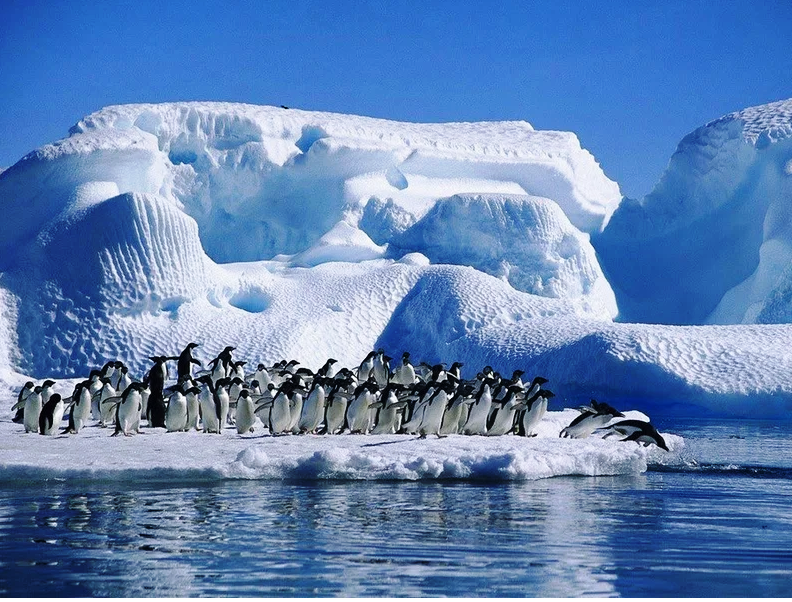 Содержание задания викторины для номинации 5-7 классы. Желаем вам успехов в выполнении заданий викторины!Критерии оценки викторины «Эта загадочная Антарктида»Требования к оформлению и подаче ответов викторины:- Ответы на викторину оформляются в виде электронного файла в формате Word;- Ответы присылаются на электронную почту проекта proekt-IMC@yandex.ru  в виде прикрепленного файла не позднее 19.00 часов 10 февраля;- Ответ каждой команды оформляется и прикрепляется в виде отдельного файла;- В теме письма указывается номер (или название) этапа и название команды,  (например: «Льдинки», викторина);- Ответы (комментарии) не должны содержать изображений и больших текстовых фрагментов, скопированных со страниц Интернета. - Ответы оформляются в виде таблицы, образец которой в Приложении 1.-В тексте файла с ответами должна быть указана информация о названии команды, образовательного учреждения, возрастной номинации и этапа проекта.Приложение 1. Образец оформления ответов викторины (при заполнении образец удалить)Миф 1: 16 января (28 января) 1820 г. русские мореплаватели Фаддей  Белинсгаузен и Михаил Лазарев открыли новый южный материк и первыми ступили на его землю.Миф 2: Антарктида – это единственное место на Земле, где можно встретить  пингвинов. Миф3: Территория Антарктиды омывается водами трех океанов. Миф 4: Это единственный материк Земли без часовых поясов. Миф 5: Происхождение названия  материка «Антарктида» связано с созвездием Большой медведицы.Миф 6: На территории Антарктиды есть Кровавый водопад.Миф 7: В Антарктиде есть реки, в которых  живут микроорганизмы и водоросли.Миф 8: Если сравнивать Антарктиду с другими территориями земного шара, то у нее есть некое сходство пустыней Сахара. Миф 9: В Антарктиде нет городов. Миф 10: В Антарктиде нет комаров, муравьев, клещей.. Миф11: 50 миллионов лет тому назад на территории Антарктиды росли пальмы и жили гигантские ящеры.Миф 12: Антарктида – ледяной, холодный, мертвый материк, поскольку в ее недрах нет «жизни». Даже вулканы там спящие и замороженные. Миф 13: На территории Антарктиды есть озеро, вода в котором не замерзает даже при температуре –50 градусов Цельсия. Миф 14: В центре Антарктиды находится южный полюс нашей планеты, который всегда манил к себе смельчаков. В 19 веке первыми покорителями южного полюса стали норвежец Рауль Амундсен и англичанин Роберт Скотт. Их отряды сумели достичь цели и водрузить флаги своей страны над южным полюсом. Из-за недостаточно продуманной экипировки экспедиция обоих исследователей закончилась трагически. Миф15: Отправляться на отдых в Антарктиду стало модно, но для этого нужно оформить визу и приобрести денежную валюту «антарктические доллары».Критерии оценкиСодержание критериевКоличество балловПравильная оценка информации «мифов»  об АнтарктидеДа, это верно…Нет, это  не верно…1 балл за правильную оценку каждого «мифа»Наличие пояснения   -Краткость и информативность (содержательность);-Достоверность информации;-Соблюдение требований к оформлению комментариевПолное соответствие критериям – 1 балл;Частичное соответствие – 0,5 балла;Не соответствие – 0 балловМаксимальное количество баллов:Не более 2-х за каждый мифЗа все задания викториныне более  30 балловОбразец Миф1: « Антарктида – материк науки и мира». Да, это верно. Антарктида не принадлежит ни одному государству, однако ученые со всех стран мира могут проводить там научные исследования, обмениваться опытом. В 1959-м году 12 стран подписали соглашение, согласно которому Антарктида считается международной территорией. Позже к нему присоединились и другие государства. Территориальные, этнические, военные и др. конфликты на территории этого материка запрещены. Миф 1: 16 января (28 января) 1820 г. русские мореплаватели Фаддей  Белинсгаузен и Михаил Лазарев открыли новый южный материк и первыми ступили на его землю.Миф 2: Антарктида – это единственное место на Земле, где можно встретить  пингвинов. Миф3: Территория Антарктиды омывается водами трех океанов. Миф 4: Это единственный материк Земли без часовых поясов. Миф 5: Происхождение названия  материка «Антарктида» связано с созвездием Большой медведицы.Миф 6: На территории Антарктиды есть Кровавый водопад.Миф 7: В Антарктиде есть реки, в которых  живут микроорганизмы и водоросли.Миф 8: Если сравнивать Антарктиду с другими территориями земного шара, то у нее есть некое сходство пустыней Сахара. Миф 9: В Антарктиде нет городов. Миф 10: В Антарктиде нет комаров, муравьев, клещей.. Миф11: 50 миллионов лет тому назад на территории Антарктиды росли пальмы и жили гигантские ящеры.Миф 12: Антарктида – ледяной, холодный, мертвый материк, поскольку в ее недрах нет «жизни». Даже вулканы там спящие и замороженные. Миф 13: На территории Антарктиды есть озеро, вода в котором не замерзает даже при температуре –50 градусов Цельсия.Миф 14: В центре Антарктиды находится южный полюс нашей планеты, который всегда манил к себе смельчаков. В 19 веке первыми покорителями южного полюса стали норвежец Рауль Амундсен и англичанин Роберт Скотт. Их отряды сумели достичь цели и водрузить флаги своей страны над южным полюсом. Из-за недостаточно продуманной экипировки экспедиция обоих исследователей закончилась трагически. Миф15: Отправляться на отдых в Антарктиду стало модно, но для этого нужно оформить визу и приобрести денежную валюту «антарктические доллары».